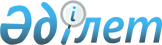 Об утверждении Правил управления бесхозяйными отходами, признанными решением суда поступившими в коммунальную собственность по Каракиянскому району
					
			Утративший силу
			
			
		
					Решение Каракиянского районного маслихата Мангистауской области от 15 марта 2019 года № 27/292. Зарегистрировано Департаментом юстиции Мангистауской области 20 марта 2019 года № 3844. Утратило силу решением Каракиянского районного маслихата Мангистауской области от 29 октября 2021 года № 8/72
      Сноска. Утратило силу решением Каракиянского районного маслихата Мангистауской области от 29.10.2021 № 8/72 (вводится в действие по истечении десяти календарных дней после дня его первого официального опубликования).
      В соответствии с подпунктом 5) статьи 19-1 Экологического Кодекса Республики Казахстан от 9 января 2007 года, Каракиянский районный маслихат РЕШИЛ:
      1. Утвердить прилагаемые Правила управления бесхозяйными отходами, признанными решением суда поступившими в коммунальную собственность по Каракиянскому району.
      2. Признать утратившими силу некоторые решения Каракиянского районного маслихата согласно приложению к настоящему решению.
      3. Государственному учреждению "Аппарат Каракиянского районного маслихата" (руководитель аппарата Р.Ибраева) после государственной регистрации настоящего решения в Департаменте юстиции Мангистауской области обеспечить его официальное опубликование в Эталонном контрольном банке нормативных правовых актов Республики Казахстан и средствах массовой информации.
      4. Настоящее решение вступает в силу со дня государственной регистрации в органах юстиции и вводится в действие по истечении десяти календарных дней после дня его первого официального опубликования. Правила управления бесхозяйными отходами, признанными решением суда поступившими в коммунальную собственность по Каракиянскому району 1. Общие положения
      1. Настоящие Правила управления бесхозяйными отходами, признанными решением суда поступившими в коммунальную собственность по Каракиянскому району (далее – Правила), разработаны в соответствии с подпунктом 5) статьи 20-1 Экологического Кодекса Республики Казахстан от 9 января 2007 года и определяют порядок управления бесхозяйными отходами, признанными решением суда поступившими в коммунальную собственность (далее – отходы).
      2. Передача отходов в коммунальную собственность осуществляется на основании судебного решения.
      3. Управление бесхозяйными отходами осуществляется акиматом Каракиянского района (далее – акимат).
      4. Для целей управления отходами акиматом создается комиссия из представителей заинтересованных структурных подразделений (далее - Комиссия).
      Органом по организации работ по управлению отходами является государственное учреждение "Каракиянский районный отдел жилищно- коммунального хозяйства, пассажирского транспорта и автомобильных дорог", уполномоченное на осуществление функций в сфере коммунального хозяйства.
      5. Управление бесхозяйными отходами – это деятельность по оценке, учету, дальнейшему использованию, реализации, утилизации и удалению отходов. 2. Порядок управления бесхозяйными отходами, признанными решением суда поступившими в коммунальную собственность
      6. Учет, хранение, оценка, дальнейшее использование отходов осуществляется в соответствии с Правилами учета, хранения, оценки и дальнейшего использования имущества, обращенного (поступившего) в собственность государства по отдельным основаниям, утвержденными постановлением Правительства Республики Казахстан от 26 июля 2002 года №833 "Некоторые вопросы учета, хранения, оценки и дальнейшего использования имущества, обращенного (поступившего) в собственность государства по отдельным основаниям".
      7. Организация работы по безопасной утилизации и удалению невостребованных отходов осуществляется акиматом с учетом рекомендаций Комиссии в соответствии с требованиями экологического законодательства Республики Казахстан за счет средств местного бюджета.
      8. Выбор поставщика услуг утилизации и удалению отходов осуществляется в соответствии с законодательством Республики Казахстан о государственных закупках.
      9. Рекультивация территорий, на которых были размещены отходы, после реализации, утилизации, удаления отходов производится в соответствии с требованиями земельного законодательства Республики Казахстан. 3. Заключительные положения
      10. В процессе обращения с отходами соблюдаются требования, предусмотренные экологическим законодательством Республики Казахстан.
      Сноска. В пункт 10 внесено изменение на государственном языке, текст на русском языке не меняется в соответствии с решением Каракиянского районного маслихата Мангистауской области от 05.10.2020 № 44/443 (вводится в действие по истечении десяти календарных дней после дня его первого официального опубликования).

 Перечень утративших силу некоторых решений Каракиянского районного маслихата
      1. Решение Каракиянского районного маслихата от 2 мая 2017 года №9/114 "Об утверждении Правил управления бесхозяйными отходами, признанными решением суда поступившими в коммунальную собственность" (зарегистрировано в Реестре государственной регистрации нормативных правовых актов за №3370, опубликовано 14 июня 2017 года в Эталонном контрольном банке нормативных правовых актов Республики Казахстан);
      2. Решение Каракиянского районного маслихата от 29 мая 2018 года №17/195 "О внесении изменения в решение Каракиянского районного маслихата от 2 мая 2017 года № 9/114 "Об утверждении Правил управления бесхозяйными отходами, признанными решением суда поступившими в коммунальную собственность" (зарегистрировано в Реестре государственной регистрации нормативных правовых актов за №3631, опубликовано 15 июня 2018 года в Эталонном контрольном банке нормативных правовых актов Республики Казахстан);
      3. Решение Каракиянского районного маслихата от 8 августа 2018 года №19/219 "О внесение изменения в решение Каракиянского районного маслихата от 2 мая 2017 года № 9/114 "Об утверждении Правил управления бесхозяйными отходами, признанными решением суда поступившими в коммунальную собственность" (зарегистрировано в Реестре государственной регистрации нормативных правовых актов за №3702, опубликовано 29 августа 2018 года в Эталонном контрольном банке нормативных правовых актов Республики Казахстан).
					© 2012. РГП на ПХВ «Институт законодательства и правовой информации Республики Казахстан» Министерства юстиции Республики Казахстан
				
      Председатель сессии 

Б.КуандыкСекретарь маслихата       А.Мееров
Утверждены решениемКаракиянского районного маслихатаот 15 марта 2019 года №27/292Приложение к решениюКаракиянского районного маслихата от 15 марта 2019 год №27/292